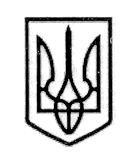 У К Р А Ї Н А СТОРОЖИНЕЦЬКА МІСЬКА РАДА ЧЕРНІВЕЦЬКОГО РАЙОНУ ЧЕРНІВЕЦЬКОЇ ОБЛАСТІХХІІ позачергова сесія  VIIІ скликанняР І Ш Е Н Н Я №  163-22/202227 жовтня 2022 року                                                                       м. СторожинецьПро затвердження Правил паркування транспортних засобів на території Сторожинецької міської територіальної громади З метою врегулювання порядку сплати збору за місця для паркування транспортних засобів, підвищення безпеки дорожнього руху, введення нових інноваційних технологій у сферу паркування, відповідно Податкового кодексу України, постанови Кабінету Міністрів України від 03.12.09 № 1342 «Про затвердження Правил паркування транспортних засобів», керуючись законами України «Про місцеве самоврядування в Україні», «Про засади державної регуляторної політики у сфері господарської діяльності»,  міська рада вирішила:1. Затвердити Правила паркування транспортних засобів на території Сторожинецької міської територіальної громади (додаються).2. Відділу документообігу та контролю (Микола БАЛАНЮК) забезпечити оприлюднення даного рішення  на офіційному веб-сайті Сторожинецької міської ради Чернівецького району Чернівецької області не пізніш як у десятиденний строк після їх прийняття та підписання.3. Дане рішення набуває чинності з моменту оприлюднення.4. Організацію виконання даного рішення покласти на Ігоря СЛЮСАРЯ – начальника фінансового відділу.  5. Контроль за виконанням даного рішення покласти на першого заступника міського голови Ігоря БЕЛЕНЧУКА та на постійну комісію з питань ЖКГ, приватизації, комунальної власності, промисловості, транспорту та зв’язку, впровадження енергозберігаючих технологій, охорони навколишнього природного середовища, розвитку середнього та малого бізнесу, побутового та торгового обслуговування( А.ОЛЕНЮК).Сторожинецький міський  голова     		                  Ігор МАТЕЙЧУК   Додаток до рішення XXII позачергової сесії VIII скликання Сторожинецької міської ради від 27.10.2022 року № 163  -22 /22 ЗАТВЕРДЖЕНОРішенням______сесії Сторожинецької міської							ради VІІІ скликання 								____________№ _________ПРАВИЛА паркування транспортних засобів на території Сторожинецької міської територіальної громади1. Загальні положення1.1. Правила паркування транспортних засобів на території Сторожинецької міської територіальної громади (далі - Правила) регламентують організацію та порядок паркування транспортних засобів на вулицях і дорогах населених пунктів Сторожинецької міської територіальної громади (далі – громади). Ці Правила спрямовані на:1.1.1. Підвищення безпеки дорожнього руху, доступності вуличної інфраструктури, збільшення просторів для пішоходів.1.1.2. Усунення перешкод у роботі транспорту, що обслуговує регулярні маршрути.1.1.3. Розвиток та осучаснення паркувального простору на території Сторожинецької міської територіальної громади.1.1.4. Введення нових інноваційних технологій у сферу паркування та підвищення якості послуг з паркування.1.1.5.  Поліпшення пропускної спроможності проїзних частин вулиць територіальної громади.1.1.6.  Упорядкування розміщення транспортних засобів на території територіальної громади.1.1.7.  Забезпечення належного благоустрою вулиць та автомобільних доріг територіальної громади.1.1.8. Підвищення дисципліни сплати послуг за паркування та збільшення надходжень до бюджету громади.1.1.9. Підвищення культури паркування.1.1.10. Забезпечення контролю за дотриманням власниками транспортних засобів (водіями) вимог чинного законодавства у сфері благоустрою.1.2. Дія цих Правил поширюється на осіб, які розміщують транспортні засоби на майданчиках для паркування (далі - користувачі), а також на суб'єктів господарювання, які утримують такі майданчики.Суб'єкти господарювання - балансоутримувачі та/або оператори майданчиків для паркування транспортних засобів визначаються відповідно до Закону України «Про благоустрій населених пунктів».1.3. Ці Правила розроблені відповідно до чинного законодавства України з метою впровадження системи автоматизованого платного паркування на території громади та єдиної політики з питань нормативного регулювання, організації, функціонування, ціноутворення, координації і контролю у сфері паркування.1.4. Ці Правила не регулюють питання організації та порядку надання послуг із зберігання транспортних засобів (автомобілів, автобусів, мотоциклів, моторолерів, мотоколясок, мопедів та причепів), що належать громадянам та юридичним особам, а також транзитних транспортних засобів, що здійснюють міжміські та міжнародні перевезення, організація та порядок надання яких встановлені Правилами зберігання транспортних засобів на автостоянках, затвердженими постановою Кабінету Міністрів України від 22 січня 1996 року №115 «Про затвердження Правил зберігання транспортних засобів на автостоянках» (зі змінами).1.5. Основні терміни, використані у цих Правилах:АСКОП(автоматизована система контролю оплати паркування) – програмно-технічний комплекс, який надає можливість в режимі реального часу (он-лайн) контролювати оплату послуг з користування майданчиками для платного паркування;автоматичний в'їзний та виїзний термінал - система пристроїв, яка призначена для пропуску/випуску транспортних засобів на майданчики/з майданчиків для паркування і може бути обладнана приладом для сплати вартості послуг з користування майданчиками для платного паркування;вартість послуг з користування майданчиками для платного паркування - економічно обґрунтовані витрати оператора, пов’язані з утриманням таких майданчиків згідно з тарифом, установленим виконавчим комітетом Сторожинецької міської ради відповідно до Порядку формування тарифів на послуги з користування майданчиками для платного паркування транспортних засобів, затвердженого Постановою Кабінету Міністрів України від 02.03.2010 року №258 (зі змінами); відведені майданчики для паркування - майданчики для паркування, розміщені в межах проїзної частини вулиці або окремої території та обладнані відповідно до вимог Правил паркування транспортних засобів, затверджених постановою Кабінету Міністрів України від 03.12.2009 року №1342 (зі змінами) і Правил дорожнього руху, затверджених постановою Кабінету Міністрів України від 10.10.2001 року № 1306 (зі змінами) (Далі – Правил дорожнього руху);документ про оплату вартості послуг з користування майданчиком для платного паркування – паркувальний талон або фіскальний чек, які посвідчують сплату вартості з користування майданчиком для платного паркування;картка попередньої оплати - засіб, який не належить до платіжних і призначений для фіксування в електронній формі обсягу заборгованості емітента такої картки перед користувачем за попередньо оплачені послуги з користування майданчиками для платного паркування;захищена комп’ютеризована система - комплексна система, що використовується в населених пунктах на території України, складається з технічних засобів і програмного забезпечення, призначена для надання користувачам можливості отримувати попередньо оплачені послуги з користування майданчиками для платного паркування за допомогою засобів мобільного зв’язку;місце для паркування - місце стоянки одного транспортного засобу на майданчику для паркування, позначене дорожньою розміткою відповідно до Правил дорожнього руху;оператор – юридична особа або фізична особа – підприємець, яка організовує та провадить діяльність із забезпечення паркування транспортних засобів на майданчиках для паркування, здійснює їх утримання, облаштування та обладнання, надає послуги з користування такими майданчиками, забезпечує відповідно до Податкового кодексу України сплату збору за місця для паркування транспортних засобів;паркувальний автомат - технічний пристрій, призначений для сплати вартості послуг з користування майданчиками для платного паркування з використанням платіжних карток та готівкою;паркування - розміщення транспортного засобу на майданчику для паркування;платіжний пристрій – технічний пристрій (банківський автомат, платіжний термінал, програмно-технічний комплекс самообслуговування тощо), який дає змогу користувачеві здійснити операції з ініціювання переказу коштів, а також виконати інші операції згідно з функціональними можливостями такого пристрою;послуга «мобільне паркування» - надання користувачеві можливості отримати послуги з користування майданчиками для платного паркування, що оплачуються за допомогою карток попередньої оплати або платіжних інструментів, передбачених законодавством про безготівкові розрахунки, із застосуванням засобів мобільного зв’язку для передачі інформації через захищену комп’ютеризовану систему;спеціально обладнані майданчики для паркування - майданчики для паркування, розміщені поза межами проїзної частини вулиці або дороги та обладнані відповідно до вимог Правил паркування транспортних засобів і Правил дорожнього руху;QR-код – матричний код, який розпізнається скандувальним обладнанням, зокрема фотокамерою мобільного телефону та містить посилання на платіжні системи, мобільні додатки для оплати послуг з паркування;Спеціальні майданчики платного паркування – території, навколо об’єктів підвищеної ділової активності, такі як: ринки, стадіон, торгово-розважальні центри, парки, автостанція, які визначаються та діяльність яких, регламентується окремим рішенням виконкому.Спеціальні майданчики безоплатного паркування з часовими, або іншими обмеженнями - території, навколо соціальних об’єктів, таких як: лікарні, поліклініка, школи, дитсадки, заклади соціального захисту, ЦНАП тощо.Інші терміни застосовуються у значеннях, наведених у Законах України «Про благоустрій населених пунктів», «Про автомобільні дороги», «Про дорожній рух», «Про автомобільний транспорт», «Про транспорт», «Про платіжні системи та переказ коштів в Україні», Правилах дорожнього руху.2. Розміщення та організація майданчиків для паркування        Забороняється:2.1. Паркування транспортних засобів у заборонених для цього місцях, визначених дорожніми знаками, з порушенням Правил дорожнього руху, Правил паркування транспортних засобів та цих Правил.2.2. Паркування вантажних транспортних засобів, в тому числі автобусів, на вулицях житлової забудови.2.3. Паркування вантажних автомобілів та автобусів під кутом до тротуару на відведених майданчиках для паркування.2.4. Організація майданчиків для паркування на велодоріжках, газонах, дитячих та спортивних майданчиках, у пішохідних та паркових зонах.2.5. Торгівля (в тому числі стихійна) на місцях для платного паркування транспортних засобів (в тому числі і з транспортних засобів).2.6. Обладнання іншими особами, крім операторів та балансоутримувача майданчиків для платного паркування, місць для паркування на проїзній частині автомобільних доріг та вулиць.2.7. Обладнання суб’єктами господарювання (в тому числі операторами) майданчиків для паркування на тротуарах.2.8. Операторам передавати майданчики для паркування на проїзній частині автомобільних доріг та вулиць у користування іншим суб’єктам господарювання.3. Обладнання та функціонування майданчиків для паркування3.1. Майданчики для паркування обладнуються відповідно до вимог Правил паркування транспортних засобів, Правил дорожнього руху та цих Правил. Дозвіл на облаштування та/або ремонт майданчиків для паркування транспортних засобів юридичні особи, фізичні особи – підприємці отримують відповідно до Типового порядку видачі дозволів на порушення об’єктів благоустрою або відмови в їх видачі, переоформлення, видачі дублікатів, анулювання дозволів, затвердженого постановою КМУ №870 від 30.10.2013р. та чинних Правил благоустрою території міста Сторожинець. 3.2 Послуги з утримання майданчиків для платного паркування надаються оператором з метою використання таких майданчиків за призначенням, а також санітарного очищення, збереження та відновлення їх відповідно до законодавства, нормативів, норм, стандартів, порядків і правил з урахуванням вимог безпеки дорожнього руху.  3.3. Засоби та обладнання, призначенні для оплати паркування на відведених майданчиках для паркування:3.3.1. Паркувальні автомати, платіжні пристрої.3.3.2. Інформаційні стенди з інформацією про можливі способи оплати. На інформаційному стенді обов’язково повинна бути інформація про: - QR-код для переходу на мобільний додаток;- QR-код для переходу на платіжну систему.3.4. Спеціально обладнані майданчики для паркування позначаються дорожніми знаками та дорожньою розміткою.3.5. На спеціально обладнаних майданчиках для платного паркування обов'язково повинні бути встановлені автоматичні в'їзні та виїзні термінали. 3.6. На спеціально обладнаних майданчиках для паркування у разі можливості встановлюється система відеоспостереження за рухом транспортних засобів на їх території і табло із змінною інформацією про наявність вільних місць для паркування, яке розташовується на в'їзді. Відеоінформація повинна зберігатися не менш як один місяць. 3.7. На спеціально обладнаних майданчиках для паркування можуть розміщуватися контрольно-пропускний пункт, приміщення для обслуговуючого персоналу, туалет тощо. 3.8.Паркувальні автомати, платіжні пристрої і автоматичні в'їзні та виїзні термінали на майданчиках для платного паркування встановлюються стаціонарно, вони  обов’язково повинні бути під’єднанні до АСКОПу та передбачати наявність технічної можливості введення реєстраційного номера транспортного засобу. 3.9. Не обладнуються паркувальними автоматами, платіжними пристроями та автоматичними в'їзними та виїзними терміналами спеціально обладнані майданчики для платного паркування у разі їх призначення виключно для користувачів, які сплачують вартість послуг з утримання майданчиків для платного паркування у безготівковій формі за договором про паркування впродовж  визначеного строку, але не менш як один місяць. 3.10. На майданчиках для платного паркування у доступному для ознайомлення користувачів місці розміщується інформація про: 3.11.1. Оператора (найменування, адреса, контактні телефони); 3.11.2. Вартість послуг з утримання майданчиків для платного паркування, спосіб оплати (безготівковий або/та готівковий). 3.11.3. Режим роботи платного паркування та години безоплатного паркування.3.11.4. Унікальний номер паркувального майданчику та зональність.3.11.5. Сума штрафу за несплату послуг паркувального майданчику.3.11.6. QR-код для переходу на мобільний додаток.3.11.7. QR-код для переходу на платіжну систему.3.11.8. Зазначена інформація надається відповідно до законодавства про мови, а також у разі потреби розміщується її переклад на англійську мову. 3.12. На майданчиках для паркування, в тому числі на спеціально обладнаних майданчиках для паркування, обов'язково облаштовуються місця (в обсязі не менше 10 відсотків загальної кількості, але не менш як одне місце) передбаченого стандартами розміру, позначені дорожніми знаками та з нанесенням на все паркувальне місце дорожньої розмітки синьою фарбою, поверх якої з метою покращення візуального сприйняття наноситься дорожня розмітка 1.30, для паркування транспортних засобів, зазначених у частині шостій статті 30 Закону України «Про основи соціальної захищеності осіб з інвалідністю в Україні». Відстань від в'їзду на майданчик для платного паркування до найближчого такого місця не повинна перевищувати . 3.13. Якщо балансоутримувачі/оператори спеціально обладнаних чи відведених майданчиків для паркування не забезпечили виділення та облаштування місць, призначених для безоплатного паркування транспортних засобів, зазначених у частині шостій статті 30 Закону України «Про основи соціальної захищеності осіб з інвалідністю в Україні», такими місцями на відповідних майданчиках вважаються місця, на яких розміщені транспортні засоби, якими керують водії з інвалідністю або водії, які перевозять осіб з інвалідністю.3.14. Власники/співвласники (або за їх дорученням управителі, орендарі) житлових будинків (крім індивідуальних житлових будинків) та інших будівель виділяють місця для безоплатного паркування транспортних засобів на спеціально обладнаних чи відведених майданчиках, що розташовані на прибудинковій території, яка перебуває у їх власності, постійному користуванні або якою вони користуються на підставі договору оренди ( за наявності дозволу орендодавця на облаштування майданчика для паркування). На проїзних частинах автомобільних доріг (із числа місць для зупинки та стоянки транспортних засобів) місця для безоплатного паркування транспортних засобів виділяються суб’єктами господарювання, яким у встановленому порядку передано відповідні частини доріг і тротуарів для ведення господарської діяльності (у господарське відання). Такі місця позначаються відповідними дорожніми знаками або дорожньою розміткою.3.15. Місця для безоплатного паркування транспортних засобів, визначені на спеціально обладнаних чи відведених майданчиках біля будівель і будинків, мають бути розміщені максимально близько до входу до таких будівель і будинків, а на окремих спеціально обладнаних чи відведених майданчиках - максимально близько до в’їзду на такі майданчики.3.16. На місцях для безоплатного паркування транспортних засобів, зазначених у частині шостій статті 30 Закону України «Про основи соціальної захищеності осіб з інвалідністю в Україні» та місцях, призначених для паркування транспортних засобів, оснащеним електричним двигуном, не можуть бути розміщені інші транспортні засоби. 3.17. У разі паркування на місцях для безоплатного паркування призначених для транспортних засобів, зазначених у частині шостій статті 30 Закону України «Про основи соціальної захищеності осіб з інвалідністю в Україні» та місцях, оснащеним електричним двигуном, інших транспортних засобів користувачі цих засобів несуть відповідальність згідно із законодавством.3.18. На майданчиках для паркування за можливості облаштовуються місця для підзарядки електромобілів.4. Плата за паркування транспортних засобів4.1. Під час паркування на майданчику для платного паркування користувач сплачує вартість послуг за користування майданчиками для платного паркування згідно з тарифом, установленим виконавчим комітетом Сторожинецької міської ради у порядку і межах, визначених законодавством, з урахуванням переліку основних послуг.4.2. Ставки збору за місця паркування встановлюються відповідно до Положення про збір за місця для паркування транспортних засобів (Додаток 1).4.3. Збір за місця для паркування сплачується операторами відповідно до вимог Податкового кодексу України. 4.4. Платниками збору є юридичні особи, їх філії (відділення, представництва), фізичні особи - підприємці, які організовують та здійснюють діяльність із забезпечення паркування транспортних засобів на майданчиках для платного паркування.4.5. Тариф на послуги платного паркування встановлюється виконавчим комітетом Сторожинецької міської ради.4.6. Режим роботи майданчиків для паркування, що перебувають у комунальній власності, встановлює виконавчий комітет Сторожинецької міської ради, а приватних - оператор за погодженням з виконавчим комітетом Сторожинецької міської ради.4.7. Оплата вартості послуг з користування майданчиками для платного паркування, на яких не запроваджено автоматизовану систему, здійснюється у безготівковій формі за такими способами:4.7.1. Придбання паркувального талону (абонементу) з визначеною тривалістю паркування, у якому зазначається унікальний номер паркувального майданчику, дата та час розміщення транспортного засобу на майданчику для платного паркування, реєстраційний номер транспортного засобу.4.7.2. Через паркувальний автомат або платіжний пристрій чи автоматичний в’їзний та виїзний термінали за допомогою спеціальної платіжної картки із введенням реєстраційного номера транспортного засобу.4.7.3. Через інтернет, мобільний телефон за допомогою послуги «мобільне паркування».4.7.4. У разі сплати коштів за паркування за допомогою спеціальної платіжної картки через автоматичний в’їзний термінал користувач отримує паркувальний талон, у якому зазначено час в’їзду на майданчик для паркування, та сплачує нараховані за час паркування кошти на автоматичному виїзному терміналі відповідно до паркувального талону з отриманням фіскального чека.4.8. Факт оплати вартості послуг з користування майданчиками для платного паркування підтверджується відповідним документом із зазначенням в ньому реєстраційного номера транспортного засобу, що розміщується під лобовим склом транспортного засобу, за винятком випадків оплати вартості послуг за допомогою засобів мобільного зв’язку, коли факт такої оплати підтверджується захищеною комп’ютеризованою системою, або випадків паркування на майданчиках, обладнаних автоматичними в’їзними та виїзними терміналами, на яких оплата (перевірка оплати) здійснюється під час виїзду з такого майданчика.4.9. Допускається безоплатна стоянка транспортного засобу впродовж 10 хвилин після закінчення часу паркування, за який сплачено.4.10. Користувачі, які розміщують транспортні засоби на майданчику для платного паркування, на якому ще не впроваджено автоматизовану систему контролю оплати паркування, зобов'язані  розмістити під лобовим склом транспортного засобу документ про оплату вартості послуг з користування майданчиком для платного паркування у спосіб, що забезпечує його видимість для перевірки.4.11. У разі впровадження на території Сторожинецької міської територіальної громади автоматизованої системи контролю оплати вартості послуг з паркування, оплата послуг за користування майданчиками для платного паркування транспортних засобів здійснюється шляхом перерахування грошових коштів через установи банків, платіжні пристрої (банківські автомати, платіжні термінали), паркувальні автомати, засоби мобільного зв’язку, за допомогою інших програмно-технічних комплексів, призначених для автоматизованого зарахування грошових коштів на відповідні рахунки.Паркувальні автомати, платіжні пристрої, за допомогою яких здійснюється оплата вартості послуг з користування майданчиками для платного паркування, на яких запроваджено автоматизовану систему, повинні бути інтегровані в автоматизовану систему та передбачати наявність технічної можливості введення реєстраційного номера транспортного засобу.4.12. Сплата вартості послуг з користування майданчиками для платного паркування не здійснюється у разі незабезпечення оператором належного функціонування засобів сплати вартості зазначених послуг відповідно до вимог Правил паркування транспортних засобів, Правил паркування транспортних засобів, затверджених постановою Кабінету Міністрів України від03.12.2009 року №1342.4.13. Несплата користувачем вартості послуг за користування майданчиками для платного паркування тягне за собою відповідальність, передбачену законом.5. Повноваження та обов'язки суб’єктів паркувальної діяльності на території Сторожинецької міської територіальної громади.5.1. Повноваження Сторожинецької міська рада визначені пунктами 56, 561 статті 26 Закону України «Про місцеве самоврядування в Україні»5.2. Повноваження виконавчого комітету міської ради визначені пунктами 2, 8 статті 28 Закону України «Про місцеве самоврядування в Україні».5.3. Інспектори з паркування Сторожинецької міської ради:5.3.1. Здійснюють контроль за дотриманням Правил дорожнього руху в частині зупинки/стоянки, Правил паркування транспортних засобів та цих Правил в межах наданих повноважень.5.3.2. Складають згідно зі ст.152, ст.1521 Кодексу України про адміністративні правопорушення протоколи про адміністративні правопорушення, пов’язані з порушенням Правил благоустрою та Правил паркування транспортних засобів, в тому числі за зупинку/стоянку транспортних засобів на зелених зонах, дитячих, спортивних майданчиках, неорганізоване паркування на прибудинкових територіях тощо.  5.3.3. Від імені виконавчого комітету міської ради розглядають справи про адміністративні правопорушення, передбачені частинами першою, третьою і сьомою статті 122, частинами першою, другою та восьмою статті 1521 Кодексу про адміністративні правопорушення і накладають адміністративні стягнення. (Підстава частина 3 статті 219 КУпАП).5.3.4. Здійснюють контроль оплати послуг за користування майданчиками для платного паркування.5.3.5. Вживають заходів щодо недопущення стихійної торгівлі на місцях паркування транспортних засобів. 5.4.Користувач зобов’язаний:5.4.1. Поставити транспортний засіб на місце для паркування відповідно до дорожньої розмітки та дорожніх знаків, а також з дотриманням вимог Правил паркування транспортних засобів, Правил дорожнього руху та цих Правил.5.4.2. Сплатити плату за паркування за прогнозований період стоянки транспортного засобу на майданчику для платного паркування.5.4.3. На майданчиках для паркування, на яких не запроваджено автоматизовану систему, на час паркування розмістити  під лобовим склом транспортного засобу документ про оплату вартості послуг з користування майданчиком для платного паркування у спосіб, що забезпечує його видимість для перевірки.5.4.4. Після закінчення часу паркування, за який сплачено, звільнити місце паркування або сплатити вартість послуг з користування майданчиком для платного паркування за час фактичного паркування. Допускається безоплатна стоянка транспортного засобу протягом 10 хвилин після закінчення часу паркування, за який сплачено.5.4.5. Дотримуватися чистоти і порядку на території майданчика для паркування.5.4.6. У разі, коли внаслідок паркування транспортного засобу з порушенням цих Правил або Правил дорожнього руху, буде пошкоджено майно оператора, територіальної громади, учасників дорожнього руху, зелені насадження, створено перешкоди виконанню робіт з утримання доріг, інженерних мереж, будинків та споруд, розташованих уздовж дороги, користувач відшкодовує завдані збитки в повному обсязі згідно з чинним законодавством України.5.4.7. У разі порушення Правил паркування транспортних засобів, Правил дорожнього руху та цих Правил несе відповідальність відповідно до ст. 1521 КУпАП.5.5. Оператор зобов’язаний:5.5.1. Використовувати майданчик для паркування за призначенням.5.5.2. Обладнати майданчик для паркування відповідно до паспорта майданчика для паркування та з дотриманням вимог цих Правил, Правил дорожнього руху, з врахуванням вимог безпеки дорожнього руху.5.5.3. Утримувати територію та під’їзні шляхи до майданчика для паркування у належному технічному та санітарному стані. Роботи з утримання майданчика для паркування включають:5.5.3.1. Очищення, миття, відновлення і заміну дорожніх знаків та інформаційних стендів, належне утримання дорожньої розмітки місць для стоянки або паркування, в’їздів та виїздів, а також транспортних та пішохідних огороджень (у разі наявності).5.5.3.2. Систематичне очищення території та під’їзних шляхів від пилу, сміття та листя шляхом їх підмітання та миття.5.5.3.3. Забезпечення постійного очищення території та під’їзних шляхів від снігу, починаючи з початку снігопаду, та від ожеледі, починаючи з моменту її виникнення.5.5.3.4. Утримання та поточний ремонт дорожнього покриття території відведених майданчиків для платного паркування, а також систем поверхневого водовідведення у межах таких  майданчиків (у разі наявності).5.5.3.5. Забезпечення функціонування паркувальних автоматів (терміналів), в’їзних та виїзних терміналів (очищення, миття, фарбування, відновлення їх роботи, заміна окремих деталей, планові обстеження, нагляд за справністю, їх технічна підтримка та програмне забезпечення).5.5.3.6. Утримання в належному стані приміщення для обслуговуючого персоналу, туалету, побутових приміщень тощо (у разі наявності), що розташовані на спеціально обладнаних майданчиках для платного паркування контрольно-пропускного пункту.5.5.4. Повідомляти уповноважені підрозділи Національної поліції про виявлені факти порушення Правил дорожнього руху та вимог цих Правил.5.5.5. Надавати роз’яснення користувачам щодо застосування норм цих Правил.5.5.6. Організовувати навчання персоналу, який обслуговує майданчик для паркування.5.5.7. Укласти з баласоутримувачем майданчика для платного паркування транспортних засобів, який перебуває у власності міської територіальної громади, перед початком роботи договір про обслуговування та утримання цього майданчика.5.5.8. Забезпечувати безоплатно персонал, який обслуговує майданчик для паркування, спеціальним одягом, нагрудними значками та посвідченнями за зразками, затвердженими наказом Мінрегіону.5.5.9. Забезпечувати належне функціонування технічних приладів (пристроїв) для сплати вартості послуг з користування майданчиками для платного паркування згідно з вимогами цих Правил.5.5.10. Виконує функцію контролю за повнотою і своєчасністю сплати користувачами коштів за паркування.5.5.11. У повному обсязі сплачувати збір за місце для паркування транспортних засобів у порядку визначеному Податковим кодексом України  та рішенням Сторожинецької міської ради. 5.5.12. Забезпечувати своєчасне подання податкової звітності зі збору за місця для паркування транспортних засобів за місцем розташування майданчика для платного паркування.5.5.13. Забезпечувати своєчасне виготовлення, установлення та незмінність інформаційних стендів відповідно до пункту 3.14.5.5.14. Оператор не несе відповідальності за збереження транспортних засобів, розміщених на майданчиках для паркування.5.5.15. У разі порушення Правил паркування транспортних засобів, Правил дорожнього руху та цих Правил несе відповідальність відповідно до ст. 1521 КУпАП.6. Припинення (скасування) та зупинення (призупинення) провадження діяльності із забезпечення паркування транспортних засобів на майданчиках для платного паркування (спеціальних земельних ділянках, відведених для організації та провадження діяльності із забезпечення паркування транспортних засобів)6.1. Провадження діяльності із забезпечення паркування транспортних засобів на майданчику (майданчиках) для платного паркування може бути припинено (скасовано) або зупинено (призупинено).6.2. Провадження діяльності із забезпечення паркування транспортних засобів на майданчику (майданчиках) для платного паркування припиняється (скасовується) або зупиняється (призупиняється) у разі проведення ремонтних робіт елементів дорожньо-транспортної мережі, будівництва або реконструкції об'єктів дорожнього сервісу, змін в організації руху транспортних засобів, порушення оператором вимог Правил паркування транспортних засобів, Правил дорожнього руху, цих Правил тощо.6.3. Провадження діяльності із забезпечення паркування транспортних засобів на майданчику (майданчиках) для платного паркування припиняється (скасовується) на підставі рішення виконавчого комітету Сторожинецької міської ради, що у п'ятиденний термін розсилається оператору та організаціям, які надавали погодження на улаштування майданчику (майданчиків) для платного паркування.6.4. У разі припинення (скасування) провадження діяльності із забезпечення паркування транспортних засобів на майданчику (майданчиках) для платного паркування оператор зобов'язаний в десятиденний термін за власний рахунок привести територію майданчику для платного паркування у належний технічний і санітарний стан.Перший заступник міського голови			Ігор БЕЛЕНЧУКДодаток 1до Правил паркування транспортних засобів на території Сторожинецької міської 		територіальної громадиПоложення про збір за місця для паркування транспортних засобівна території Сторожинецької міської територіальної громади1.	Загальні положенняЗбір за місця для паркування транспортних засобів встановлюється відповідно ст.268¹  Податкового кодексу України.2. Платники збору2.1. Платниками збору є юридичні особи, їх філії (відділення, представництва), фізичні особи - підприємці, які згідно з рішенням сільської, селищної, міської ради або ради об’єднаних територіальних громад, що створені згідно із законом та перспективним планом формування територій громад, організовують та провадять діяльність із забезпечення паркування транспортних засобів на майданчиках для платного паркування та спеціально відведених автостоянках.2.2. Перелік спеціальних земельних ділянок, відведених для організації та провадження діяльності із забезпечення паркування транспортних засобів, в якому зазначаються їх місцезнаходження, загальна площа, технічне облаштування, кількість місць для паркування транспортних засобів, затверджується рішенням сільської, селищної, міської ради або ради об’єднаних територіальних громад, що створені згідно із законом та перспективним планом формування територій громад, про встановлення збору.Таке рішення разом з переліком осіб, які уповноважені організовувати та провадити діяльність із забезпечення паркування транспортних засобів, надається виконавчим органом сільської, селищної, міської ради або ради об’єднаних територіальних громад, що створені згідно із законом та перспективним планом формування територій громад, контролюючому органу в порядку, встановленому розділом I Податкового кодексу України.3.  Об’єкт і база оподаткування збором3.1. Об’єктом оподаткування є земельна ділянка, яка згідно з рішенням сільської, селищної, міської ради або ради об’єднаних територіальних громад, що створені згідно із законом та перспективним планом формування територій громад, спеціально відведена для забезпечення паркування транспортних засобів на автомобільних дорогах загального користування, тротуарах або інших місцях, а також комунальні гаражі, стоянки, паркінги (будівлі, споруди, їх частини), які побудовані за рахунок коштів місцевого бюджету, за винятком площі земельної ділянки, яка відведена для безоплатного паркування транспортних засобів, передбачених статтею 30 Закону України "Про основи соціальної захищеності осіб з інвалідністю в Україні".3.2.  Базою оподаткування є площа земельної ділянки, відведена для паркування, а також площа комунальних гаражів, стоянок, паркінгів (будівель, споруд, їх частин), які побудовані за рахунок коштів місцевого бюджету.4.   Ставки зборуСтавки збору встановлюються  рішенням Сторожинецької міської ради, згідно пункту 3 статті 2681 Податкового кодексу України.5.	Порядок обчислення та строки сплати зборуСума збору за місця для паркування транспортних засобів, обчислена відповідно до податкової декларації за звітний (податковий) квартал, сплачується щоквартально, у визначений для квартального звітного (податкового) періоду строк, за місцезнаходженням об’єкта оподаткування.Платник збору, який має підрозділ без статусу юридичної особи, що провадить діяльність із забезпечення паркування транспортних засобів на земельній ділянці не за місцем реєстрації такого платника збору, зобов’язаний зареєструвати такий підрозділ як платника збору у контролюючому органі за місцезнаходженням земельної ділянки.6.	Податковий періодБазовий податковий (звітний) період дорівнює календарному кварталу.7.	Порядок обчислення та строки сплати зборуСума збору за місця для паркування транспортних засобів, обчислена відповідно до податкової декларації за звітний (податковий) квартал, сплачується щоквартально, у визначений для квартального звітного (податкового) періоду строк, за місцезнаходженням об’єкта оподаткування.Платник збору, який має підрозділ без статусу юридичної особи, що провадить діяльність із забезпечення паркування транспортних засобів на земельній ділянці не за місцем реєстрації такого платника збору, зобов’язаний зареєструвати такий підрозділ як платника збору у контролюючому органі за місцезнаходженням земельної ділянки.Базовий податковий (звітний) період дорівнює календарному кварталу.Перший заступник міського голови			Ігор БЕЛЕНЧУК